WAYS TO PRAYThe Lord’s Prayer – Larry Lea (“Could You Not Tarry One Hour?”)  Rather than a prayer to recite, he saw the Lord’s prayer as a collection of topics that we need to pray about.9 Kinds of Prayer – Eph. 6:18 – “Pray with every kind of prayer.”  Each of the 9 kinds of prayer is like a tool in your toolbox.  (Like natural tools, each prayer accomplishes a different thing.)Praying Scripture – Essentially, you find a promise in the Word, and then pray that promise back to God.  (Receiving that promise.)Isa. 43:26 (Amp) – “I, even I, am He who wipes out your transgressions for My own sake,  And I will not remember your sins.  Remind me of this promise.  Plead your case for my forgiving you.”  (1 John 1:9)Acts 4:24-25 – “After their release, they went back and reported every-thing the chief priests and the elders had said.  And when they heard it, lifted their voices to God and said, ‘Sovereign Lord, who made the heaven and the earth and the sea and everything in them, Through the mouth of your servant David, You said …’”  (And then they prayed Psalm 2.)When You Pray the Word …It adds variety to your prayer life.  (Never run out of things to say.)You know your prayer is Scriptural.  (What could be more Scriptural?)It’s going to be powerful.  (No Word of God is void of power.)Seven Powerful Scriptures You Can PrayA Prayer to Help You Obey – Phil. 2:13 –  “For it is God which works in you both to will and to do of his good pleasure.” This verse deals with your “want to” & your “follow through”.Wouldn’t it be powerful if you could align your will with God’s will?Illustration:  Suppose I have a 15-year-old boy.  It’s Friday night.  I go to him (after supper) and say, “You’d better go to bed early tonight, son.  Tomorrow, I’m waking you up at 5 a.m., and we’re going to work in the yard”.   (He groans and says, “Okay”.)5 o’clock in the morning rolls around.  The alarm goes off, and he’s still exhausted.  Finally, he drags himself out of bed, gets dressed and meets me out in the yard.  How does he act?  He’s dragging himself around until noon.  His body literally hurts, but he pushes through, and we finally get the work done.Fast forward a week.  It’s Friday night.  I go to him and say, “You’d better go to bed early tonight, son.  Tomorrow, I’m waking you up at 5 a.m. ...”  But this time I say, “We’re getting on a plane and going to Disneyland.”  He shouts for joy and runs off to his room to pack.  5 o’clock in the morning rolls around.  The alarm goes off.  How does he act this time?  He jumps out of bed and gets into his clothes.  He grabs his luggage and runs down the stairs, hollering, “C’mon Dad, we’ve got a plane to catch!”  What changed?  It’s the same boy.  Same time of day.  Same day of the week.  What changed?  One thing – His will!  His “want to” changed.  And that made all the difference.  (Next you pray for the ability to “follow through”.)A Prayer for Revelation – (Eph. 1:15-23)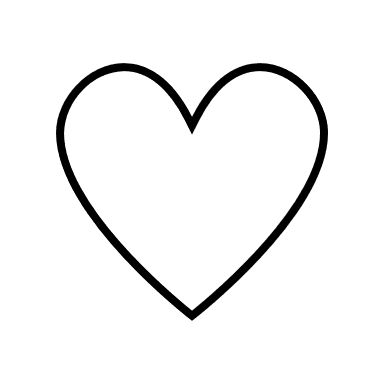 “Revelation” is that “Aha! moment”; when truth dawns on your      .Eph. 1:15 –  “Ever since I heard of your strong faith in the Lord Jesus and your love for all the saints, I never stop praying for you.  And this is my prayer.  I pray that your hearts will be flooded with light, so that you can see …”   (KJV – “Revelation”.)a.)  “… the hope He’s given to you …” – (We’re never without hope.)b.)  “… that He considers you to be His great and glorious inheritance” – (Don’t you feel that way about your kids?  No amount of money could ever replace your children.  Each one of them brings immeasurable joy into your life.  That’s how God sees you!  You need a revelation of that!)c.)  “… the overwhelming greatness of the power available to us …” – Sometimes the size of our need overwhelms us.  His power is enough!A Prayer for Spiritual Strength – (Eph. 3:14-16)Eph. 3:14-16 –  “For this cause I bow my knees unto the Father of our Lord Jesus Christ … That out of his glorious, unlimited resources he will give you a mighty strengthening in your inner being, by his Holy Spirit.” What would that do? Job 22:23-30 – “Return to the Almighty, and you’ll be strengthened and put away iniquity far from your house …  You’ll delight in God, and look to Him joyfully, boldly.  You will pray to him, and he will hear you and the light of heaven will shine on the road ahead of you.” A Prayer for Divine Connections – (Gen. 24:40)Gen. 24:40 –  “The Lord will send his angel with you to make your trip successful, and you’ll bring back a wife for my son.”Here, you’re praying for Divine connections.  If you’re looking for a mate, this fits exactly: “Send your angel to make our paths cross.”  But it’s not limited to that.  “God, bring the right people into my life.”     So many times, in life, it’s not what you know, but who you know!  Pray: “Bring people into my life that will help me fulfill my destiny.”A Prayer to Know God’s Ways – (Psa. 103:7)Psa. 103:7 –  “He made known his ways unto Moses, his acts unto thechildren of Israel.”If Moses hadn’t learned God’s “ways”, the Children of Israel never would have seen His “acts”.  (If you don’t know how God heals, He can never use you to get someone healed.  That’s true in every area!)A Prayer for God to Show You Things – (John 16:13)John 16:13 –  “But when the Spirit of truth comes, he will lead you into all truth.  He will not speak of himself, but whatever he hears, that he will speak, and he will show you things to come.”There are so many times that God will warn you ahead of time:  Acts 27:10 – “Men, I perceive that this voyage will be fraught with danger and involve heavy losses, not only of the ship and the cargo, but also of our lives.”    (Sometimes, people use the word “premonition”.)So Many Testimonies Came Out of 9/11:  “I just felt like I shouldn’t go into work that day.”Sometimes, He’ll warn you of danger, and you’ll get a “check” in your spirit.  Other times, it will be a prompting to do something (Rom. 7:6 Amp.).A Prayer for God’s Protection – (Psa. 91:7-8,10)With the current state of the world, you’d better be praying this.Psa. 91:7 –  “A thousand shall fall at your side, and ten thousand at your right hand; but it shall not come nigh you.  Only with your eyes shall you behold and see the reward of the wicked.”“He rescues you from every trap & protects you from the fatal plague.His arms protect you— under them you’re perfectly safe.  You need not fear any dangers at night or sudden attacks during the day.  No disaster will strike you, no violence will come near your home.  He will order Hisangels to protect you wherever you go.”